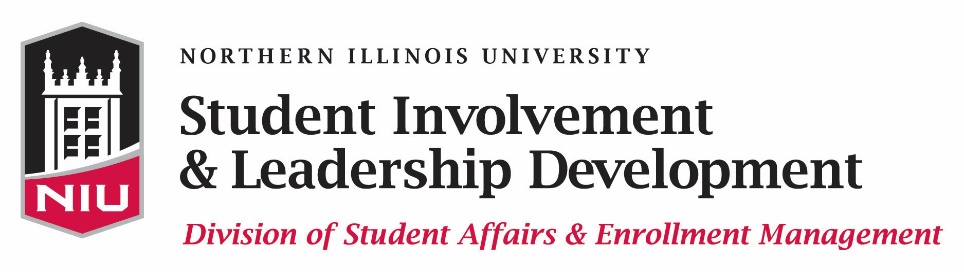 Steven R. Agee II AwardInstructions & Involvement FormIn order to apply for the Steven R. Agee II Award, complete the Steven R. Agee II Award application and upload all appropriate documents within Huskie Link, our student organization database. The link to the Steven R. Agee II Award application can be found at www.leadershipawards.niu.edu. The online application, one letter of recommendation, and the Involvement Form below must be submitted by 11:45 p.m. on Monday, February 13, 2017 in order to be eligible for this award.  PLEASE COMPLETE ALL PARTS OF THE APPLICATION IN ONE SITTING in order to avoid losing your data! This will ensure an accurate and timely application process.ELIGIBILITY:Students can only win this award onceApplicants must have at least a 2.8 cumulative GPAMATERIALS NEEDED:Completed online applicationOne letter of recommendation (submitted via the online application; you need to upload the letter to your application yourself)Essay responseCompleted Involvement Form (submitted via the online application)CRITERIA:Active participation in student/academic organizations, committees, task forces, and/or athletic clubs/teamsCommunity serviceQuality of involvement (impact on campus)Scope of involvement (variety)Level of involvement (leader vs. member)Demonstrated leadership abilityFuture commitment and potential for future achievementAcademic achievementAPPLICATION PROCESS AND DEADLINE:Complete the Steven R. Agee II Award application and upload one letter of recommendation along with the Involvement Form below by 11:45 p.m. on Monday, February 13, 2017.  RECOGNITION:  Email notification regarding this award will be available by early April 2017.Recipients will be honored at the Kevin D. Knight Leadership Awards Ceremony on Sunday, April 30, 2017.Be sure to upload the Involvement Form below as part of your application process.Involvement FormList your involvement/leadership below. List ONLY from August 2016 to Present:List your community service experience below. List ONLY from August 2016 to Present:Be sure to upload the Involvement Form, along with one letter of recommendation, within your online application. The Steven R. Agee II Award application link can be found at www.leadershipawards.niu.edu.If you have questions regarding the application process, please contact us at leadership@niu.edu or 815-753-6707.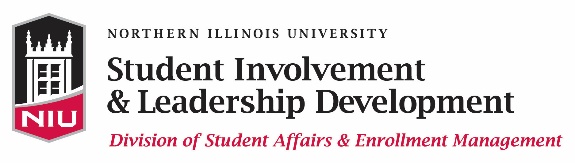 Organization/Committee/Task ForcePositionDates InvolvedPaid (Y/N)Name of Agency ServedNature of ActivityDates Involved# of Hours Volunteered